Projekt Styrket overgang til skole for børn i dagtilbud
PLANLÆGNINGSVÆRKTØJForløb 5: 19. marts – 27 april
Vores indholdstema for forløbet: [skriv tema her]Forløb 5: 19. marts – 27 april
Vores indholdstema for forløbet: [skriv tema her]Forløb 5: 19. marts – 27 april
Vores indholdstema for forløbet: [skriv tema her]Forløb 5: 19. marts – 27 april
Vores indholdstema for forløbet: [skriv tema her]Forløb 5: 19. marts – 27 april
Vores indholdstema for forløbet: [skriv tema her]Forløb 5: 19. marts – 27 april
Vores indholdstema for forløbet: [skriv tema her]Forløb 5: 19. marts – 27 april
Vores indholdstema for forløbet: [skriv tema her]Uge 1Uge 2Uge 3Uge 4Uge 5Mål 1 – Ordforråd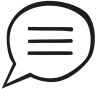 Mål 1 – OrdforrådAt forstå og bruge nye ord der har at gøre med følelser (fx flov, bekymret, forbavset, glad)At forstå og bruge nye ord der har at gøre med følelser (fx flov, bekymret, forbavset, glad)At forstå og bruge ualmindelige navneord og relatere dem til andre ordAt forstå og bruge ualmindelige udsagnsord og relatere dem til andre ordAt forstå og bruge ualmindelige tillægsord og relatere dem til andre ordMål 2 – SkriftssprogskoncepterMål 2 – SkriftssprogskoncepterAt forstå og bruge nye ord der har at gøre med bøger (fx tegner, forfatter, forside og titel) og skrift (fx ord, bogstav, stave, læse, skrive)At forstå forskellen på ord og bogstaverAt forstå forskellen på ord og bogstaverAt kunne genkende nogle ord der ses hyppigt i omgivelserneAt kunne genkende nogle ord der ses hyppigt i omgivelserneFokusordFokusord[skriv jeres udvalgte fokusord i tilknytning til det valgte tema her][skriv jeres udvalgte fokusord i tilknytning til det valgte tema her][skriv jeres udvalgte fokusord i tilknytning til det valgte tema her][skriv jeres udvalgte fokusord i tilknytning til det valgte tema her][skriv jeres udvalgte fokusord i tilknytning til det valgte tema her]Mål 3 –  Selvregulering og konfliktløsning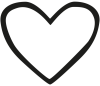 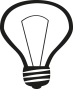 Mål 3 –  Selvregulering og konfliktløsningAt kunne regulere sine følelsesmæssige reaktioner, så det passer til situationen At kunne bruge ord til at løse små konflikter med jævnaldrende uden voksenhjælpAt kunne regulere sine følelsesmæssige reaktioner, så det passer til situationen At kunne bruge ord til at løse små konflikter med jævnaldrende uden voksenhjælpAt kunne regulere sine følelsesmæssige reaktioner, så det passer til situationen Fokus ift. mål 3Fokus ift. mål 3At kunne acceptere ændringer i kendte rutinerAt kunne gå hen til en legende gruppe og blive en del af gruppen uden, at en konflikt opstårAt kunne vente på sin turAt kunne sige undskyldAt kunne tåle et nej og at tåle at tabeFordybelse i små grupper(2 gange om ugen)Hvordan vil I understøtte mål i små grupper?Fordybelse i små grupper(2 gange om ugen)Hvordan vil I understøtte mål i små grupper?1.[Beskriv kort aktivitet og hvordan den understøtter ugens læringsmål]2.[Beskriv kort aktivitet og hvordan den understøtter ugens læringsmål]1.[osv.]2. osv.]1.[osv.]2.osv.]1.[osv.]2.osv.]Fokus i daglige rutinerHvordan vil I understøtte mål i rutiner?Fokus i daglige rutinerHvordan vil I understøtte mål i rutiner?Fælles tid om tema(2 gange om ugen)Hvordan vil I understøtte målene i fælles tid?Fælles tid om tema(2 gange om ugen)Hvordan vil I understøtte målene i fælles tid?1.2. Fysiske miljøHvordan vil I sikre, at det fysiske miljø understøtter de pædagogiske intentioner i forløbene?Fysiske miljøHvordan vil I sikre, at det fysiske miljø understøtter de pædagogiske intentioner i forløbene?Fysiske miljøHvordan vil I sikre, at det fysiske miljø understøtter de pædagogiske intentioner i forløbene?Fysiske miljøHvordan vil I sikre, at det fysiske miljø understøtter de pædagogiske intentioner i forløbene?Fysiske miljøHvordan vil I sikre, at det fysiske miljø understøtter de pædagogiske intentioner i forløbene?Fysiske miljøHvordan vil I sikre, at det fysiske miljø understøtter de pædagogiske intentioner i forløbene?Fysiske miljøHvordan vil I sikre, at det fysiske miljø understøtter de pædagogiske intentioner i forløbene?FORÆLDRESAMARBEJDEFORÆLDRESAMARBEJDEFORÆLDRESAMARBEJDEFORÆLDRESAMARBEJDEFORÆLDRESAMARBEJDEFORÆLDRESAMARBEJDEFORÆLDRESAMARBEJDEHvordan vil I formidle læringsmål og indhold i forløbet til forældrene?Hvordan vil I gennem små tiltag inddrage forældrene i de pædagogiske forløb?Hvordan vil I give forældre viden om børnenes læring og udvikling i forløbet?